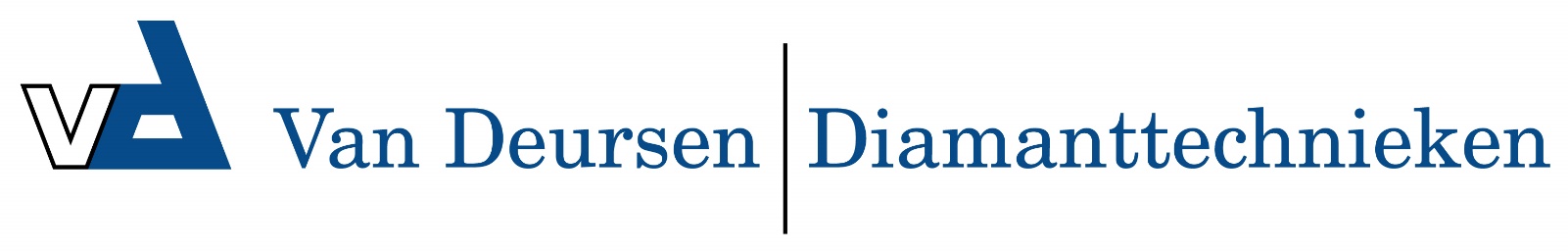 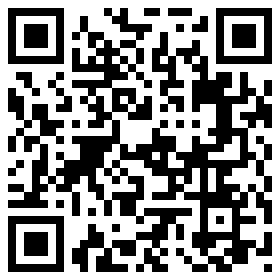 Handontvanger rotatielasers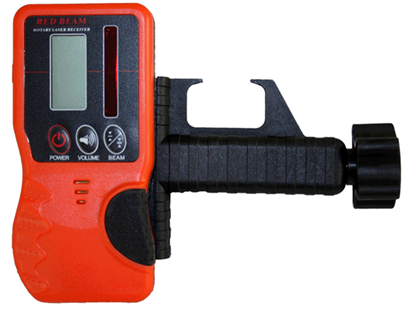 Handontvanger voor gebruik in combinatie met een (rotatie-)laserapparaat.
Geschikt voor buiten wanneer door te fel licht of te grote afstand de roterende laserstraal niet zichtbaar is.

LCD display aan voorzijde, display aan achterzijde en akoestisch signaal geven aan wanneer de ontvanger te hoog, te laag of op niveau is.Artikelnummermodelfrequentie3046046geschikt voor rode laser klasse 2635 Nm Klasse 2 (rood)3046058geschikt voor Big Rotator532 Nm Klasse 3R (groen)